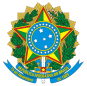 SEÇÃO JUDICIÁRIA DO AMAPÁRELATÓRIO1.  Trata-se das informações contábeis necessárias à composição do Relatório de Gestão de 2021, de competência da Seção Judiciária do Amapá.2.  Desse modo, inclui-se no presente processo o Relatório de Inconsistências Contábeis, de acordo com o Manual Siafi, Macrofução 020315-Conformidade Contábil, em atendimento à solicitação da DICOC-TRF1 (14793318), contendo as seguintes informações:2.1  Informações acerca do setor de contabilidade:2.2  Restrições contábeis:2.3  Motivo para permanência de inconsistências no encerramento do exercício e as providências que foram ou serão tomadas:3. As demais informações de natureza contábil que irão compor a prestação de contas da unidade prestadora de contas estão contidas em Notas Explicativas às Demonstrações Contábeis (14835008) e na Declaração do Contador (14862131).Macapá, 20 de janeiro de 2022.DENILSON LEITE GOMESAnalista Judiciário - Área Apoio Especializado - ContadoriaMatrícula AP20181, CRC-PA 014273/ORodovia Norte-Sul, s/n - Bairro Infraero II - CEP 68908-911 - Macapá - AP - www.trf1.jus.br/sjap/Unidade Gestora:090037 - JFAPAssunto:Relatório de Gestão 2021. Informações contábeis.SETORIAL CONTÁBILSETORIAL CONTÁBILSetor (nome/sigla)Serviço de Contabilidade - SercobEstrutura (vinculação)Unidade vinculada à Secretaria Administrativa - SecadPrincipais competências (Regulamento de Serviços - Portaria SJ Diref 8231357/2019)- Acompanhar os registros contábeis da Unidade Gestora, observando a documentação pertinente;- Acompanhar e executar as atividades de encerramento do exercício, de acordo com a normatização publicada pela STN e orientações do Tribunal;- Conferir e analisar as contas, balancetes, balanços e demonstrativos contábeis emitidos pelo SIAFI orientando para os ajustes necessários;- Propor diligências e correções atinentes às irregularidades detectadas nos demonstrativos contábeis e na documentação comprobatória da despesa; Orientar e prestar apoio técnico à Unidade Gestora da Seção Judiciária, no tocante à classificação da despesa, ao uso de eventos e situações do SIAFI, bem como sobre a aplicação do PCASP, MCASP, Manual do SIAFI, demais normas editadas pelos órgãos do sistema federal de contabilidade e orientações do Tribunal de Contas da União na área contábil;- Desempenhar outras competências típicas da unidade, delegadas pela autoridade superior ou contidas em normas.Nome do contadorDenilson Leite GomesCargoAnalista Judiciário - Área Apoio Especializado - ContadoriaPeríodo de atuação do contadorA partir de 06/08/2020 (Portaria SJAP-SECAD - 10793854)IDENTIFICAÇÃO DAS RESTRIÇÕES CONTÁBEISIDENTIFICAÇÃO DAS RESTRIÇÕES CONTÁBEISIDENTIFICAÇÃO DAS RESTRIÇÕES CONTÁBEISIDENTIFICAÇÃO DAS RESTRIÇÕES CONTÁBEISItemCódigoDescriçãoMesesRestrições contábeis consideradas relevantes incluídas na Declaração Anual do Contador606 640674- SALDO ALONGADO/INDEVIDO EM CONTA DO ATIVO CIRCULANTE- SALDO CONTÁBIL DE BENS MÓVEIS NÃO CONFERE COM RMB - SALDO ALONGADO/INDEVIDO EM CONTAS TRANSITÓRIAS DO PASSIVO CIRCULANTEDezembroRestrições contábeis que não foram apontadas na conformidade mensal e nem mencionadas na Declaração Anual do Contador--DezembroInconsistências contábeis que não foram apontadas na conformidade mensal e nem mencionadas na Declaração Anual do Contador--DezembroRESTRIÇÕES CONTÁBEIS NO ENCERRAMENTO DO EXERCÍCIO RESTRIÇÕES CONTÁBEIS NO ENCERRAMENTO DO EXERCÍCIO RESTRIÇÕES CONTÁBEIS NO ENCERRAMENTO DO EXERCÍCIO RESTRIÇÕES CONTÁBEIS NO ENCERRAMENTO DO EXERCÍCIO RestriçãoRestriçãoMotivo para permanênciaProvidênciasCódigoDescriçãoMotivo para permanênciaProvidências315FALTA/CONFORM. REGISTRO DE GESTAODevido a falta de pessoal, aumento das demandas e falta de mecanismo de gerenciamento de atividadesCriação de lembrete para realização da conformidade606SALDO ALONG/INDEVIDO CONTAS TRANSITÓRIAS ATIVO CIRCULANTEDevido a falta de pessoal e aumento das demandas não foi possível realização dos ajustes contábeisRegularização pela SEOFI ainda em janeiro/2022640SALDO CONTÁBIL DE BENS MÓVEIS NÃO CONFERE COM RMB Devido a falta de pessoal e aumento das demanda não foi possível a realização dos ajustes contábeis  Aguardando o retorno do supervisor da CEPAT/AP, que está afastado, para juntamente tratar do assunto.653SALDO ALONG/INDEVIDO CONTAS DE CONTROLEDevido a falta de pessoal e aumento das demandas não foi regularizado em tempo.Serão solicitados aos contratados as renovações das garantias para atualização674SALDO ALONG/INDEVIDO CONTAS TRANSITÓRIAS PASSIVO CIRCULANTEDevido a falta de pessoal e aumento das demandas não foi regularizado em tempo.Regularização pela SEOFI ainda em janeiro/2022703ERRO NA CLASSIFICAÇÃO DE DESPESADevido a falta de pessoal e aumento das demandas não foi regularizado em tempoConsulta a planilha de VPDs em caso de dúvida na classificação da despesaObs: o motivo da permanência não é o fato que gerou a restrição, e sim o que motivou a não regularização da impropriedade.Obs: o motivo da permanência não é o fato que gerou a restrição, e sim o que motivou a não regularização da impropriedade.Obs: o motivo da permanência não é o fato que gerou a restrição, e sim o que motivou a não regularização da impropriedade.Obs: o motivo da permanência não é o fato que gerou a restrição, e sim o que motivou a não regularização da impropriedade.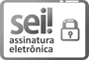 Documento assinado eletronicamente por Denilson Leite Gomes, Analista Judiciário, em 20/01/2022, às 11:56 (horário de Brasília), conforme art. 1º, § 2º, III, "b", da Lei 11.419/2006.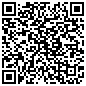 A autenticidade do documento pode ser conferida no site https://sei.trf1.jus.br/autenticidade informando o código verificador 14834389 e o código CRC 15D507A5.0000508-65.2022.4.01.800014834389v20